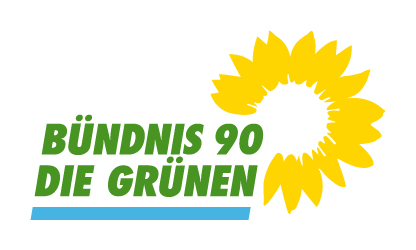 Gemeinderatsfraktion Bammental (LK Rhein-Neckar-Kreis)Bündnis 90/ Die Grünen4 Mandate (23,3 %); davon 2 FrauenGemeinderat (gruene-bammental.de)